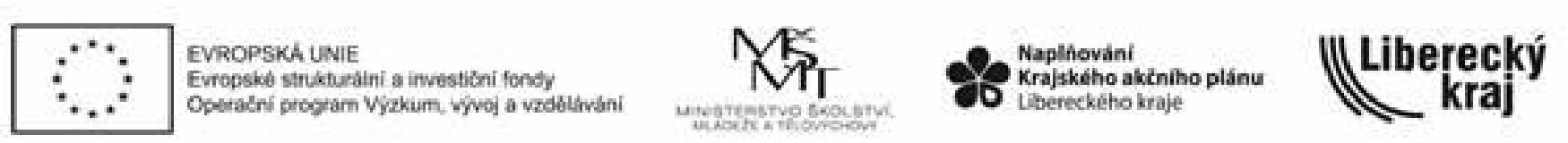 OBJEDNATEL:	DODAVATEL: SŠ a MŠ, příspěvková organizace	RACIO, spol. s r.o., Penzion PermonNa Bojišti 15	Mariánská Hora ev. č. 765460 10 Liberec 3	468 43 Albrechtice v Jizerských horáchIČ: 00671274	IČO: 17046254Číslo účtu: 30838-461/0100Věc: Objednávka č.	99/2022Dobrý den,objednáváme u Vás závazně ubytování a stravu dle cenové nabídky pro žáky naší školyv rámci harmonizačních pobytů v následujících termínech:Cena za osobu nepřekročí částku za ubytování 500 Kč, stravné 350 Kč.Na fakturu prosím uvádějte:Objednané a nakoupené zboží bude financováno z finančních prostředků projektu: Naplňování krajského akčního plánu rozvoje vzdělávání Libereckého kraje II.s registračním číslem: CZ.02.3.68/0.0/0.0/19_078/0017282V Liberci dne 26. 9. 2022Zuzana Vereščáková Koordinátor NAKAP mobil: 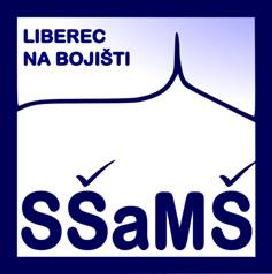 STŘEDNÍ ŠKOLA A MATEŘSKÁ ŠKOLA, LIBEREC 
Na Bojišti 15, příspěvková organizace 
se sídlem: Na Bojišti 15, 460 10 Liberec 3termín (3. - 4.10.2022)termín (4. - 5.10.2022)termín (5. - 6.10.2022)